Об утверждении программы профилактики рисков причинения вреда (ущерба) охраняемым законом ценностям при осуществлениимуниципального жилищного контроля в городе Когалыме на 2024 годВ соответствии с Федеральными законами от 06.10.2003 №131-ФЗ «Об общих принципах организации местного самоуправления в Российской Федерации», от 31.07.2020 № 248-ФЗ «О государственном контроле (надзоре) и муниципальном контроле В Российской Федерации», постановлением Правительства Российской Федерации от 24.06.2021 №990 «Об утверждении Правил разработки и утверждения контрольными (надзорными) органами программы профилактики рисков причинения вреда (ущерба) охраняемым законом ценностям», Уставом города Когалыма, решением Думы города Когалыма от 01.09.2021 №589-ГД «Об утверждении Положения о муниципальном жилищном контроле в городе Когалыме»:1. Утвердить Программу профилактики рисков причинения вреда (ущерба) охраняемым законом ценностям при осуществлении муниципального земельного контроля в городе Когалыме на 2024 год, согласно приложению к настоящему постановлению.2. Признать утратившим силу постановления Администрации города Когалыма от 02.12.2022 №2813 «Об утверждении программы профилактики рисков причинения вреда (ущерба) охраняемым законом ценностям при осуществлении муниципального жилищного контроля в городе Когалыме на 2023 год», от 17.04.2023 №711 «О внесении изменения в постановление Администрации города Когалыма от 02.12.2022 №2813».3. Настоящее постановление вступает в силу с 01.01.2024.4. Опубликовать настоящее постановление и приложение к нему в газете «Когалымский вестник» и разместить на официальном сайте Администрации города Когалыма в информационно-телекоммуникационной сети «Интернет» (www.admkogalym.ru).5. Контроль за выполнением постановления оставляю за собой.ПРОГРАММА ПРОФИЛАКТИКИ РИСКОВ ПРИЧИНЕНИЯ ВРЕДА (УЩЕРБА) ОХРАНЯЕМЫМ ЗАКОНОМ ЦЕННОСТЯМ ПРИ ОСУЩЕСТВЛЕНИИ МУНИЦИПАЛЬНОГО ЖИЛИЩНОГО КОНТРОЛЯ В ГОРОДЕ КОГАЛЫМЕ НА 2024 ГОДРаздел 1. Общие положения1.1. Настоящая Программа профилактики рисков причинения вреда (ущерба) охраняемым законом ценностям при осуществлении муниципального жилищного контроля в городе Когалыме (далее – Программа профилактики) разработана в соответствии со статей 44 Федерального закона от 31.07.2020 №248-ФЗ «О государственном контроле (надзоре) и муниципальном контроле В Российской Федерации», постановлением Правительства Российской Федерации от 24.06.2021 №990 «Об утверждении Правил разработки и утверждения контрольными (надзорными) органами программы профилактики рисков причинения вреда (ущерба) охраняемым законом ценностям» и предусматривает комплекс мероприятий по профилактики рисков причинения вреда (ущерба) охраняемым законом ценностям при осуществлении муниципального жилищного контроля в городе Когалыме (далее – муниципальный контроль).1.2. Основными проблемами, на решение которых направлена Программа профилактики, являются: недостаточная информированность контролируемых лиц об обязательных требованиях и способах их исполнения, а также низкая мотивация добросовестного соблюдения обязательных требований контролируемыми лицами.1.3. Срок реализации Программы профилактики – 2024 год.Раздел 2. Анализ текущего состояния осуществления муниципального контроля, описание текущего развития профилактической деятельности контрольного органа, характеристика проблем, на решение которых направлена Программа профилактики 2.1. В 2023 году в рамках осуществления муниципального контроля плановые проверки не предусмотрены.2.2. В рамках профилактики рисков причинения вреда (ущерба) охраняемым законом ценностям в 2023 году, в соответствии с Программой профилактики рисков причинения вреда (ущерба) охраняемым законом ценностям при осуществлении муниципального жилищного контроля в городе Когалыме на 2023 год, утвержденной постановлением Администрации города Когалыма от 02.12.2021 № 2813 осуществляются следующие мероприятия:1) на официальном сайте Администрации города Когалыма в информационно телекоммуникационной сети «Интернет» (www.admkogalym.ru) (далее - официальный сайт города Когалыма) актуализированы перечни нормативных правовых актов Российской Федерации, Ханты-Мансийского автономного округа - Югры, муниципальных нормативных правовых актов города Когалыма или их отдельных частей, содержащих обязательные требования, требования, установленные муниципальными правовыми актами города Когалыма, оценка соблюдения которых является предметом муниципального контроля, а также тексты соответствующих нормативных правовых актов;2) обеспечено информирование контролируемых лиц по вопросам соблюдения обязательных требований, требований муниципальных правовых актов посредством:- размещения в средствах массовой информации (видеосюжеты на телевидении, публикации в газетах) информации о необходимости соблюдения обязательных требований;- консультирования по вопросам, связанным с исполнением обязательных требований и осуществлением муниципального контроля, при личном общении и посредством телекоммуникационной связи;- мониторинга изменений обязательных требований, требований, установленных муниципальными правовыми актами по итогам которого на официальном сайте города Когалыма, размещается информация о содержании новых нормативных правовых актов, устанавливающих обязательные требования, требования, установленные муниципальными правовыми актами, внесенных изменениях в действующие акты, сроках и порядке вступления их в действие;3) на официальном сайте Администрации города Когалыма размещены: перечень объектов муниципального контроля; руководство по соблюдению обязательных требований в рамках осуществления муниципального контроля; перечень сведений, которые могут запрашиваться у контролируемого лица при осуществлении муниципального контроля.Раздел 3. Цели и задачи реализации программы профилактики3.1. Целями реализации Программы профилактики являются:1) предупреждение нарушения обязательных требований;2) предотвращение угрозы причинения, либо причинения вреда охраняемым законом ценностям, вследствие нарушения обязательных требований; 3) стимулирование добросовестного соблюдения обязательных требований всеми контролируемыми лицами;4) устранение условий, причин и факторов, способных привести к нарушениям обязательных требований и (или) причинению вреда (ущерба) охраняемым законом ценностям;5) создание условий для доведения обязательных требований до контролируемых лиц, повышение информированности о способах их соблюдения.3.2. Задачами реализации Программы профилактики являются:1) выявление причин, факторов и условий, способствующих нарушению обязательных требований, разработка мероприятий, направленных на устранение нарушений обязательных требований;2) оценка возможной угрозы причинения, либо причинения вреда (ущерба) охраняемым законом ценностям, выработка и реализация профилактических мер, способствующих ее снижению;3) повышение правосознания и правовой культуры контролируемых лиц;4) оценка состояния подконтрольной среды и установление зависимости видов, форм и интенсивности профилактических мероприятий от присвоенных контролируемым лицам категорий риска;5) приоритет реализации профилактических мероприятий, направленных на снижение риска причинения вреда (ущерба), по отношению к проведению контрольных (надзорных) мероприятий.Раздел 4. Перечень профилактических мероприятий, сроки (периодичность) их проведенияРаздел 5. Показатели результативности и эффективности Программы профилактики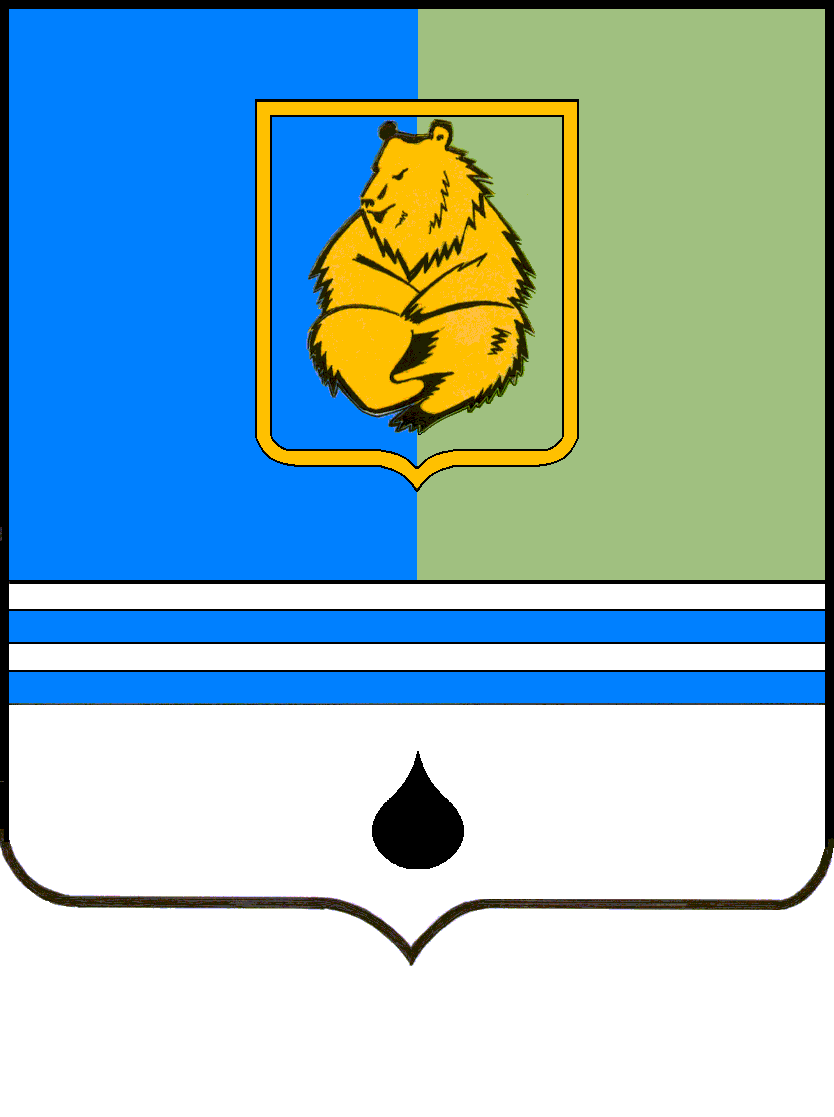 ПОСТАНОВЛЕНИЕАДМИНИСТРАЦИИ ГОРОДА КОГАЛЫМАХанты-Мансийского автономного округа - ЮгрыПОСТАНОВЛЕНИЕАДМИНИСТРАЦИИ ГОРОДА КОГАЛЫМАХанты-Мансийского автономного округа - ЮгрыПОСТАНОВЛЕНИЕАДМИНИСТРАЦИИ ГОРОДА КОГАЛЫМАХанты-Мансийского автономного округа - ЮгрыПОСТАНОВЛЕНИЕАДМИНИСТРАЦИИ ГОРОДА КОГАЛЫМАХанты-Мансийского автономного округа - Югрыот [Дата документа]от [Дата документа]№ [Номер документа]№ [Номер документа]ДОКУМЕНТ ПОДПИСАН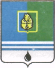 ЭЛЕКТРОННОЙ ПОДПИСЬЮСертификат  [Номер сертификата 1]Владелец [Владелец сертификата 1]Действителен с [ДатаС 1] по [ДатаПо 1]Приложение к постановлению Администрациигорода КогалымаПриложение к постановлению Администрациигорода Когалымаот [Дата документа] № [Номер документа]№п/пНаименованиепрофилактического мероприятияСрокреализацииОтветственные должностные лица1.Информирование посредством размещения (поддержания в актуальном состоянии) на официальном сайте города Когалыма:1.1.текстов нормативных правовых актов, регулирующих осуществление муниципального контроляВ течение года(по мере необходимости)Инспектор отдела муниципального контроля Администрации города Когалыма (далее – ОМК), осуществляющий полномочия по муниципальному контролю1.2.сведений об изменениях, внесенных                           в нормативные правовые акты, регулирующие осуществление муниципального контроля, о сроках и порядке их вступления в силуВ течение года(по мере необходимости)Инспектор ОМК, осуществляющий полномочия по муниципальному контролю1.3.перечня нормативных правовых актов                            с указанием структурных единиц этих актов, содержащих обязательные требования, оценка соблюдения которых является предметом муниципального контроля, а также информацию о мерах ответственности, применяемых при нарушении обязательных требований, с текстами в действующей редакцииВ течение года(по мере необходимости, но не реже одного раза квартал 2024Инспектор ОМК, осуществляющий полномочия по муниципальному контролю1.4.Программы профилактики рисков причинения вреда (ущерба) охраняемым законом ценностям при осуществлении муниципального контроля на 2025 годВ течение 5 днейс датыутверждения, но не позднее 25.12.2024Инспектор ОМК, осуществляющий полномочия по муниципальному контролю1.5.исчерпывающего перечня сведений, которые могут запрашиваться контрольным органом у контролируемого лицаВ течение годаИнспектор ОМК, осуществляющий полномочия по муниципальному контролю1.6.сведений о способах получения консультаций по вопросам соблюдения обязательных требованийВ течение годаИнспектор ОМК, осуществляющий полномочия по муниципальному контролю1.7.доклада о муниципальном контроле                          В течение 5 дней с даты утвержденияИнспектор ОМК, осуществляющий полномочия по муниципальному контролю2.Объявление предостережения о недопустимости нарушения обязательных требований В течение года(при наличии оснований)Инспектор ОМК, осуществляющий полномочия по муниципальному контролю3.Консультирование посредством видео-конференц-связи, на личном приеме либо в ходе проведения профилактического мероприятия, контрольного (надзорного) мероприятия в порядке, установленном положением о виде контроляВ течение годаИнспектор ОМК, осуществляющий полномочия по муниципальному контролю4.Профилактический визит (далее – ПВ) в целях информирования об обязательных требованиях, предъявляемых к деятельности контролируемого лица либо               к принадлежащим объектам контроля4.1.ПВ в отношении деятельности контролируемого лица (общество с ограниченной ответственностью «Север», ИНН 8608051540). Предмет: соблюдение требований жилищного законодательства Российской Федерации.I квартал 2024Инспектор ОМК, осуществляющий полномочия по муниципальному контролю4.2.ПВ в отношении деятельности контролируемого лица (общество с ограниченной ответственностью «Гарантия», ИНН 8608052977). Предмет: соблюдение требований жилищного законодательства Российской Федерации.II квартал 2024Инспектор ОМК, осуществляющий полномочия по муниципальному контролю4.3.ПВ в отношении деятельности контролируемого лица (общество с ограниченной ответственностью «УК «Кариатида», ИНН 8608060689). Предмет: соблюдение требований жилищного законодательства Российской Федерации.III квартал 2024Инспектор ОМК, осуществляющий полномочия по муниципальному контролю4.4.ПВ в отношении деятельности контролируемого лица (общество с ограниченной ответственностью «Сфера», ИНН 8608051620). Предмет: соблюдение требований жилищного законодательства Российской Федерации.IV квартал 2024Инспектор ОМК, осуществляющий полномочия по муниципальному контролюНаименование показателяИсполнениепоказателяв 2024 году (%)Полнота информации, размещенной на официальном сайте, в соответствии со статьей 46 Федерального закона №248-ФЗ90Доля контролируемых лиц, удовлетворенных консультированием, в общем количестве контролируемых лиц, обратившихся за консультацией70